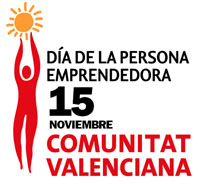 Muestra de empresas innovadoras de reciente creaciónErciCiencias de la Vida y Biotecnología (7)LIOMA SEMEN4EVER S.LBIOFLYTECH SLTSB SOLUCIONES TECNOLÓGICAS PARA LA SALUD Y EL BIENESTAR, S.A.GEM BioSoft S.L.ActualMedInstituto de Medicina Genómica, s.l (IMEGEN)Kavisha Pharma, s.lEnergía (6)ILUMINACIONES-LEDSistemas de Protección Eléctrica, S.L.MOVILIDAD ELECTRICA EFICIENTE, S.L.Laboratorio de transporte Sostenible, s.l.VLC Photonics S.L.Sercobel Coop.VInternet, Desarrollo de Apps y Redes Sociales (9)Mobilendo SLECODOMIA SL (Enchufix)Newalia 2.0 S.LDoing3dTridea labs S.L.Mabisy online, S.L.CuatroochentaINTERMEDIASMART AND FUN, S.L.Productos y Procesos Industriales (13)El fabricante de espherasEmpresaARTE TRUFATapaTapóniNotra Sociedad LimitadaThe  Bread, SLIndustrial DecorationImotiu S.L.ZUMBIDOSNanosport SLCorporación Frigorífica Friomarkt,s.lGDK Dankami, s.lBelluga Gourmet, s.lServicios (26)ESTUDIO GLOBALKankiü SLKaparazoom SLUDisabledSolutions, Sl.dyd+mMCSolutionsTuMeMuevesLápidas la PurísimaCmasD21 Gestion CulturaLocal Grow Up Launching School S.L.TalentousKCN Valencia S.CTaden Valencia CBLUA ESTILL PROJECTE Y DISENY S.L.VAIRESCrash therapy S.LSanando ValenciaMAGNIFICART RESTAURADORS S.L.cocinar sin pensar slSanus VitaeCentro de Negocios Camp de TuriaEditorial de Tinta, s.lActivitats, serveis i productes del Maestrat, Coop.vNinos Gestió Educativa, coop.v.Tecnología de la Información y las Comunicaciones (TIC) (14)Orizon Sistemas de Información S.L.DD-CARDSBitsnbrains S.L.traceMyWay SLSPIA.COOP.VNT-K  S.LPDCnet.esCUCUMOBILEAWANCYS INGENIERÍA Y DESARROLLO, S.L.Tecontek, Ingeniería y Consultoría TecnológicaNAYAR SYSTEMS, S.L.boxvotIngenia Telecom, s.lMuebleate